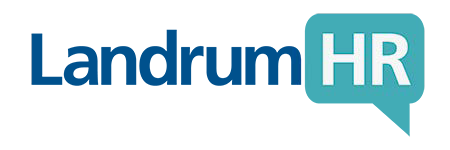 Workforce SolutionsEmployee HandbookRevised November 22, 2019Table of ContentsWelcomeWelcome to LandrumHR Workforce Solutions! We are part of one of the fastest growing industries in the country. Established  in  1973, LandrumHR Workforce Solutions provides skilled and unskilled employees for full-time, part-time, temporary and permanent positions as well  as  for  temporary  and  long-term  contract staffing arrangements for business, industry and government entities.   Experienced and certified Human Resources Specialists provide guidance needed for employees to find the best jobs, and for companies to find the best employees.LandrumHR Workforce Solutions is one of three divisions under LandrumHR Human Resources Companies, Inc. and is a recognized leader in the   staffing   industry.   Other   divisions include Landrum Professional Employer Services, and hrQ, Inc. Together, our companies provide services to over 1,500 clients and 18,000 employees annually.LandrumHR Workforce Solutions is a people-oriented company and has earned a reputation for quality since our beginning in 1973.  As an employee, you will  share  and  contribute to our reputation.   We care about our employees’ health, safety at work, and fair treatment on the job. We also care about our clients and understand their need for personnel who maintain high standards of performance. The success and future of  our client depends on our ability to perform a variety of services and skill-level matches for you and our clients. We invite your suggestions for improvements and urge your total commitment to quality in your work.As a LandrumHR Workforce Solutions employee, we want to ensure you understand how and when you get paid, the benefits offered to you and how to become eligible to receive these benefits.This Employee Handbook is intended to provide you with the answers to as many of these questions as possible.  We know that we cannot anticipate every situation or answer every question about employment. Therefore, you are encouraged to call us anytime you need an answer to questions not covered in this handbook.This Employee Handbook is not a contract of employment.  With the exception of the LandrumHR Workforce Solutions Dispute Resolution Policy, the policies, benefits, and procedures summarized in this handbook, as well as other information provided, are all subject to modification or cancellation by   LandrumHR Workforce Solutions at its discretion and without prior notice.Special Practices of LandrumHR Workforce SolutionsThe practices and benefits outlined in this handbook are of a general nature. Consequently, with  some  clients  and  in  some states, LandrumHR Workforce Solutions and  its  clients  reserve  the  right   to include procedures or policies that address the  particular situation  of  LandrumHR Workforce Solutions’ clients and our employees.   In some cases, the variations may take the form of a separate handbook or an addendum attached to this handbook.Employment InformationOffice HoursThe LandrumHR Workforce Solutions offices are open Monday - Friday from 8:00 a.m. until 5:00 p.m.Assignment AdviceAside from being proficient at the work for which you are hired, it is important to do your very best while on assignment. You are representing yourself, LandrumHR Workforce Solutions, establishing your reputation in the employment community and developing a network of employers who will have first-hand knowledge of your skills, work habits, work ethic, and ability to learn new tasks. For these reasons, we have developed the following Code of Conduct:Attitude and CooperationNationwide studies show the most important quality clients seek is a pleasant “can I be of service” attitude.Reliability and ResponsibilityShow a sense of reliability and responsibility by arriving for your assignment on time.  Your Human Resource Specialist will give you detailed directions to your job assignment. Please take careful notes regarding the directions and don’t hesitate to ask for additional information.High ProductivityDo the very best job possible on each assignment. Listen to instructions carefully and ask questions if you are unsure.Good AppearanceGood grooming and a neat, clean appearance are always important. Observe other workers at your assignment location and dress appropriately.Good Attendance RecordIf, for any reason, you cannot arrive to your assignment on time, report this immediately  to  your  LandrumHR  Workforce Solutions  HR Specialist at (850) 476-5100. It is important that we make arrangements with the client in the event of your absence.LandrumHR’s WebsiteAvailabilityRemember to keep us informed as to your availability for work. You can visit our Job Center at www.landrumhr.com to notify us of your general availability or interest in a particular job opening.Please call LandrumHR Workforce Solutions to report any of the following:Any change in the length of your assignment;If the skills required on the assignment do not match the description given;If you are going to be late for an assignment or cannot report at all.  In this event, LandrumHR Workforce Solutions will call the client and make arrangements.BenefitsLandrumHR Workforce Solutions offers a variety of benefits to qualified employees. If you have any questions about our benefits, including your eligibility for benefits, please contact LandrumHR Workforce Solutions at 850-476-5100. The following is a list of current benefits;  these benefits may change without notice.Health Insurance compliant with the Affordable Care ActEntertainment and Amusement Park Discounts – A variety of special discount tickets and products are available on the website.Skills Upgrade Training – Computer tutorials are offered to our employees free of charge. You do not need an appointment; just come in between 1 p.m. and 4 p.m.Referral Bonus –If you refer a friend to LandrumHR Workforce Solutions and they are placed on an assignment and work the prescribed number of hours, you will receive a bonus.Employee Assistance Program	–   Our Employee Assistance Program (EAP) is a benefit designed to help employees and their families with personal problems. Employees and their families may receive up to three free   confidential, professional counseling sessions per year for problems including marital difficulties, physical illness, mental or emotional illness, family distress or other difficulties. LandrumHR Workforce Solutions pays for this benefit. To set an EAP appointment, call our EAP resource listed below, identify yourself as a LandrumHR Workforce Solutions employee, and request an appointment:Behavioral Health Systems, Inc. (800) 245-1150Employee of the Month AwardsEach month an employee is selected as the Employee of the Month. Recommendations by our clients, employee evaluations, work adaptability and work ethic, are a few items  considered  in  this   decision.   Employees   of the Month are honored through recognition on our social media pages and receive a gift package.Your PayLandrumHR Workforce Solutions is your employer. We do not charge our employees a fee for our placement services. As our employee, you will be paid based on the number of hours you work. We withhold taxes, match your social security contribution and provide workers’ compensation insurance.Payroll OptionsLandrumHR Workforce Solutions offers Direct Deposit and the Money Network Visa Card  as  the  two  options  to receive   your   payroll   funds.  Please go to www.landrumhr.com for more information on these payroll options. To sign up for the Money Network Visa card, you will need to print and complete the Employee Pay Selection Form and return to the LandrumHR office.If you are interested in Direct Deposit, please staple a voided check to the Direct Deposit form and return to the LandrumHR office.Your TimesheetTo receive prompt payment for your LandrumHR Workforce Solutions assignment(s), you must complete our LandrumHR Workforce Solutions electronic timesheet via PeopleNet.  Your TIME is due on or before 10:00 AM MONDAY MORNING. Your LandrumHR HR Specialist will provide you with instructions on how to utilize the PeopleNet Timekeeping System.  If you are completing a paper timesheet, see below.We must have the original timesheet. There are several  items on the timesheet that need to be completed in order for you to be paid correctly and in a timely manner:Print your full name and social security number in the spaces provided on the timesheet. The Firm Name is the client to which you are assigned. This is important information for the payroll department, especially if you have worked at more than one client in the same week. A separate timesheet needs to be completed if you have worked for different clients in the same week. If you are turning in hours for different weeks, then we will need separate timesheets for each week.For each day worked, fill in the date, time started, time finished, time taken for lunch, and the total hours worked. Don’t forget to total the hours at the bottom of the timesheet and round to the nearest quarter hour.Two signatures are required on your timesheet - your supervisors and yours. Please make sure to have the timesheet approved before turning it in. Leave the last copy of the timesheet (the yellow  sheet) with the client and turn in the white portion to LandrumHR Workforce Solutions.Please make sure to enter the week-ending date in the appropriate block on the timesheet. LandrumHR Workforce Solutions workweek begins on Sunday and ends on Saturday at midnight, so Saturday’s date will be used in the week-ending block.You may view your pay information online. To do so, go to: https://jobs.landrumhr.com/Account/Login enter your email address and click New Login. You will be able to log in and view your pay information online after 1:00 p.m. each payday.Payday for the Pensacola office  will be  every  Wednesday  or  Friday, depending on your assignment. Payday for the Ft. Walton office will be every Friday.Occasionally the payday may change due to holidays. If that is the case, you will be notified in advance.The payroll department is always available at 850-476-5100 if you have any questions regarding your pay.Change AuthorizationsAddress Changes -   Anytime   your   address   or   phone number changes, please let LandrumHR Workforce Solutions know. You can give us this information by completing an Address Change form at the front desk or e-mailing the information to lsspayroll@landrumhr.com.  Address Change forms are available on the LandrumHR website. Please remember to include your name and social security number on these requests. Verbal requests cannot be accepted.Name Change – To make a name change, you must have an original, corrected Social Security Card reflecting the new name.  We cannot accept a copy of the card. Verbal requests cannot be accepted.Temp-to-HireMany times, our clients find the work of our employees to be exceptional. We are always pleased if our client selects one of our employees for permanent  employment  with  their  company.   If   this   occurs, contact your LandrumHR Workforce Solutions HR Specialist immediately and we will make the necessary arrangements with our client.A LandrumHR Workforce Solutions HR Specialist will discuss the intent to hire with our client to	establish a suitable completion period based on the number of hours you have worked at the client location. A typical completion period consists of 15 weeks or 600 hours from the  date of notification to hire.  After completion of this period, you may be transferred to our client’s full-time payroll. The completion period will give you the opportunity to make sure the job is right for you before making a permanent commitment.Employment PoliciesLandrumHR Workforce Solutions’ policies and protocols are primary.  Where they conflict with the policies or protocols of temporary employer (LandrumHR Workforce Solutions’ client), the policies in this handbook will govern unless specifically state otherwise in writing.Employment At WillYour   employment with LandrumHR Workforce Solutions and your worksite employer is “at will”.  This means that either  you  or  LandrumHR Workforce Solutions can  end  your  employment for any reason not prohibited by law. This provides everyone with the flexibility and freedom to determine whether there is a continuing "good fit" between employer and employee.Equal Employment OpportunityAll persons are entitled to equal employment opportunity regardless of race, color, religion, sex, national origin, age, disability, marital  status  or  veteran  status.  In compliance with all federal and state civil rights laws, LandrumHR Workforce Solutions makes every effort to employ and promote the most qualified individuals without regard to the above factors. If you have a disability and need reasonable accommodations, you should request such accommodations from LandrumHR Workforce Solutions at 850-476-5100.LandrumHR’s Open Door PolicyWe want you to be successful in your employment.  Our door is always open to you. If your concern relates to harassment or discrimination, please use the reporting procedure in the policy below. If the concern relates to any other type of problem (for example, if you feel you are not being treated fairly or you have any type of job-related problem that prevents you from performing at your best level), you must use the following Open Door procedure:First, discuss your concern with your immediate supervisor. If the issue isn’t resolved to your satisfaction or if you aren’t comfortable going to your supervisor for any reason, please proceed to step 2.Second, immediately notify your LandrumHR Workforce Solutions’ Human Resources Specialist at 850-476-5100 or 800-888-0472. LandrumHR will make every effort to help resolve the situation, but we have to be aware of the problem to be able to assist you.Finally, if you are not satisfied with the answer you receive in the second step, please submit your problem or concern in writing, within three days of notification of the decision at the second step, to the President of LandrumHR Workforce Solutions, Mandy Sacco, who will advise you of a final decision.Of course, you are always free to contact us regarding any problem that you have, even if it is personal in nature.Discrimination and Harassment (Including Sexual Harassment)We are committed to providing a work environment free of all forms of discrimination and harassment based upon race, sex, color, religion, national origin, age, disability, marital status, veteran status or any other legally protected status.  As an employee,  you have an obligation to refrain from discrimination and harassment. With regard to sexual harassment, no one should be subjected to unsolicited and/or unwelcome sexual overtones, comments or conduct, either verbal or physical.Sexual harassment refers to behavior that is not welcome, is personally offensive, fails to respect the rights of others, lowers morale, and/or interferes with our work effectiveness. Sexual harassment may be overt or subtle. Forms of harassment include demands for sexual favors, sexual innuendos, suggestive comments, jokes of a sexual nature, sexual propositions, threats, sexually suggestive objects, E-mails, pictures and suggestive or offensive gestures or touching.Harassment is verbal or physical conduct that denigrates or shows hostility or aversion towards a person because of sex, color, race, religion, national origin, marital status, veteran status, age or any other protected category. It includes but is not limited to epithets, slurs or negative stereotyping, threatening, hostile or intimidating acts, and written or graphic material that denigrates or shows aversion towards a person.Remember, any incident of discrimination or harassment, sexual or otherwise, is unacceptable. If you should find yourself subjected to conduct which may violate this policy or makes you uncomfortable in your work, here are the appropriate steps you must take:First, tell the offending party to stop the conduct.Second, immediately contact LandrumHR Workforce Solutions’ Human Resources Specialist at 850-476-5100 or 800-888-0472.  We will make every effort to resolve the situation, but we have to be aware of the problem to be able to assist you.Finally, if you are not satisfied with the answer you receive in the second step, please submit your problem or concern in writing, within three days of notification of the decision at the second step, to the President  of  LandrumHR  Workforce Solutions, Mandy Sacco, who will advise you of a final decision.All claims will be promptly, thoroughly and impartially investigated, and corrective action will be taken where appropriate. Employees who make good faith concerns of discrimination or harassment will be protected against retaliation. You should immediately report any retaliation under the concern procedure set forth in this policy. Confidentiality will be protected to the extent possible. Any violation of this policy may result in disciplinary action up to and including unpaid suspension and/or dismissal.Dispute Resolution PolicyLandrumHR Workforce Solutions hopes that all employment-related disputes, claims and concerns can be resolved through LandrumHR's Open Door Policy or its Discrimination and Harassment Policy.  This gives everyone a fair chance to resolve any problems promptly and efficiently. However, if a dispute, claim or concern cannot  be  resolved  informally through the Open Door Policy, LandrumHR’s Dispute Resolution  Policy must be followed.The policy requires the use of voluntary non-binding  mediation  through a  mutually agreeable  mediator. Either party has the right to be represented by  counsel  of  their  choosing  at  the  mediation.  Unless otherwise mutually agreed, all mediation shall be held in Pensacola, Florida.This applies to all  disputes  or claims,  including  statutory  or  common  law claims, relating to or arising out of matters pertaining to employment, including unlawful employment, discrimination, harassment  and/or  retaliation  prohibited   under   state   and federal civil rights laws, as well as retaliation  claims under state workers’ compensation and whistle-blower laws, failure to hire claims, and claims of retaliation, wrongful termination, and contract, compensation,  benefits  claims  and  wage and hour disputes.This policy is to be interpreted in accordance with the substantive law of the State of Florida and does not alter the at-will nature of an employee’s employment. Family and Medical LeaveThe Family and Medical Leave Act of 1993 (FMLA) provides certain leave-of-absence benefits to eligible employees. You are an “eligible employee” if:LandrumHR Workforce Solutions has at least 50 employees in a 75 mile radius in twenty or more calendar work weeks in the current or preceding calendar year andYou have been employed by LandrumHR Workforce Solutions, Inc. for at least one year, andYou have worked at least 1,250 hours for LandrumHR Workforce Solutions, Inc. in the past 12 months, andYou meet the qualifications of the particular type of FMLA requested.For purposes of this policy, the 12-month “FMLA Year” is measured forward from the date the employee’s first FMLA leave begins. NOTE: Any available paid leave must be used concurrently with FMLA leave.Reasons for taking FMLA leave:If you are an eligible employee, unpaid leave will be granted for any of the following reasons:Birth of a child and to care for your newborn child, placement with you of a child for adoption or foster care; orTo care for your spouse, dependent child, or parent who has a serious health condition; orFor a serious health condition that makes you unable to perform your job with or without a reasonable accommodation; orFor military exigency leave.In most circumstances, leave may be taken consecutively or on an intermittent basis. Unless otherwise required, all leave granted under this section will be counted against your annual family medical leave entitlement. Intermittent FMLA leave is generally not allowed following birth or adoption/foster child placement.Your Responsibilities:You may request leave by speaking with an HR Specialist. You are required to provide a 30-day advance notice of any foreseeable FMLA-related leave. In the case of a medical emergency, leave should be requested as soon as possible.If your leave is for a serious health condition, you must provide a medical certification form from an appropriate health care provider, within 15 days of the  date LandrumHR Workforce Solutions is  notified  of the leave. Failure to provide timely medical certification may  result  in  denial   of continued medical  leave.  In case of denial, your absence will be unauthorized. We reserve the right to seek a second opinion from a physician to confirm the necessity for leave.If your leave is qualifying military exigency leave, you will be required to submit appropriate paperwork.Employees must continue paying your portion of applicable health coverage.Employees must return timely once leave expires.Employer’s Responsibilities:Maintain your health coverage, if applicable.Restore you to your original or equivalent position and pay, unless other legal provisions apply.Maintain your employee benefits that may have accrued prior to the start of the leave. (Benefits do not accrue during leave).If you have used the available 12 (or 26, as appropriate) weeks of leave and have not returned to work, a COBRA qualifying event has occurred and you will receive notification of how to continue health coverage under COBRA law, if elected. If you do not return to work after the 12 (or 26, as appropriate) weeks of leave, you give up any right to be reinstated under this policy and  the  FMLA, and under certain circumstances, LandrumHR Workforce Solutions may recover premiums paid for maintaining group health coverage during the leave.You must return to work immediately upon the earliest of expiration of FMLA leave or the basis for the leave.  If your leave is for your own serious health  condition,  you  may  be  required  to provide a fitness for duty certification from your health care provider stating that you are able to resume the essential functions of your job.Employees on FMLA leave are prohibited to perform any type of employment for any other person or entity during their FMLA leave period.To obtain detailed information and necessary forms, please call LandrumHR Workforce Solutions Human Resources Specialist immediately upon discovery of the need for leave under this policy.Domestic Violence LeaveEmployees in Florida may request and take leave in connection  with  domestic violence under certain circumstances.  Eligible employees   are those who have been employed for 3 or more months.Eligible employees can take up to 3 working days of leave in any 12 month period if the employee, or family or household member of the employee, is the victim of domestic violence.  This leave may be with or without pay, at the discretion of the temporary employer. This leave applies if the employee is:Seeking an injunction for protection against domestic violence or an injunction for protection in cases of repeated violence, dating violence or sexual violence;Obtaining medical care or mental health counseling, or both, for the employee or family or household member to address physical or psychological injuries resulting from the act of domestic violence;Obtaining the services from a victim-services organization, including, but not limited to, a domestic violence shelter or program or a rape crisis center as a result of a domestic violence act;Making the employee’s home secure from the perpetrator of the domestic violence or seeking new housing to escape the perpetrator; orSeeking legal assistance in addressing issues arising from the domestic violence or attending and preparing for court related proceedings arising from the domestic violence.Except in cases of imminent danger to the health or safety of the employee, family or household member, employees seeking such leave must provide advance notice of the leave along with sufficient documentation of the domestic violence act.Before receiving such leave, employees must exhaust all annual or vacation leave, personal leave and sick leave, if applicable, available to the employees, unless LandrumHR Workforce Solutions waives this requirement.Military LeaveLeave for military or other uniformed services will be granted and governed in accordance with the Uniformed Services Employment and Re-employment Rights Act of 1994 (USERRA).Workplace Violence PolicyFor everyone’s safety, it is important to keep the work environment free from threats and acts of violence. Verbal or physical threats, fighting, possession of firearms on the premises of LandrumHR Workforce Solutions or its clients except as allowed by  law, and other improper conduct toward supervisors, clients or co- employees are prohibited. Threats and acts of workplace violence, including those made in jest, are not appropriate in the workplace.Violation of this policy may result in disciplinary action up to and including unpaid suspension and/or dismissal.  All employees must immediately report all threats or acts	of workplace violence to your worksite supervisor and to LandrumHR Workforce Solutions’ HR Specialist at 850-476-5100.Testing, Medical Inquiries and Physical ExaminationsSkills evaluations and other job-related tests help determine suitability for particular job categories or promotions. Employees whose work requires operation of a motor vehicle must present and maintain a valid driver’s license and an acceptable driving record.After you have been conditionally hired, you may be required to complete a medical inquiry and/or undergo a physical examination.No Solicitation/No Distribution/No Access PolicyThe following rules apply to solicitation at work or the distribution of   literature by employees on the property of LandrumHR or a LandrumHR client:There should be no solicitation during work time.There should be no distribution of literature during scheduled work time or in any work area. This applies to the person soliciting or distributing the literature and to the person being solicited or receiving the literature. This includes, for example, solicitation for magazines or subscriptions, personal hygiene products, political contributions or for membership in organizations.You are prohibited from inviting anyone onto the premises of LandrumHR Workforce Solutions or your temporary employer for the purposes of soliciting or distributing material for any reason. Persons not employed by LandrumHR Workforce Solutions or its clients are forbidden from coming onto the premises of LandrumHR Workforce Solutions or its clients for the purposes of soliciting or distributing material for any reason. You should immediately report such persons to your worksite supervisor and a LandrumHR Workforce Solutions HR Specialist.Workplace Search PolicyFor the safety and well-being of all employees, LandrumHR Workforce Solutions and your temporary employer reserve the right to search your personal effects, locker, desk, any other closed container and vehicle for prohibited drugs and paraphernalia, alcoholic beverages, illegal weapons, or possession of unauthorized  property or equipment. When you enter into any LandrumHR Workforce Solutions client or client’s work location, you are consenting to this policy.HIPAA PolicyTHIS NOTICE DESCRIBES HOW PERSONAL INFORMATION ABOUT YOU MAY BE USED AND DISCLOSED AND HOW YOU CAN GET ACCESS TO THIS INFORMATION.The	Health	Insurance Portability	and Accountability Act of 1996 (HIPAA)	requires covered	entities	to	maintain the privacy	of protected health information (PHI) and to provide individuals with notice of legal duties and privacy practices with respect to PHI.	We reserve the right to change our privacy practices and the terms of this notice at any	time.  This notice describes how we have extended certain protections to your PHI and how, when, and why we may use and disclose your PHI. With certain exceptions, we will use or disclose your PHI in the minimum necessary manner to accomplish the intended purpose of the use or disclosure.  The terms of this Notice of Privacy Practices are effective April 14, 2003.USES AND DISCLOSURES OF YOUR PROTECTED HEALTH INFORMATIONLandrumHR Workforce Solutions is committed to maintaining the confidentiality of your PHI. Your PHI may be used and disclosed for purposes of treatment, payment and health care operations (TPO). Outside of these permitted uses, we must have your written and signed authorization unless the law permits or requires the use or disclosure without your authorization.  You have the  right  to revoke that authorization in writing except to the extent any action has been taken in reliance on the authorization.We use PHI to perform transactions and functions necessary to implement and administer the benefit plan in which an employee enrolls, for workers’ compensation purposes, to respond to subpoenas or court orders and for performance of certain human resource functions as authorized by the Americans with Disabilities Act and other laws. We may provide insurance plan enrollment information to our clients for budgeting purposes. These functions may also include enrollment and claims payment assistance.We may share any of the information we collect with our affiliates, namely our insurance carriers, and agents. We may disclose any of the information we collect to other parties; however, the type and amount of the information we share with others is limited to what is necessary to put into action and manage the product or service or as otherwise permitted or required by law.The following uses and disclosures of PHI may be made without your prior consent or authorization:Required by Law. We are required by law to provide insurance plan enrollment information to certain agencies in response to Medical Support Orders.To Avert Threats to Health or Safety.For Specific Government Functions. Workers’ compensation agencies may require PHI.YOUR RIGHTS REGARDING YOUR PHIYou have the right to request that we restrict how we use and disclose your health information. These restrictions must be made in writing and signed by you. We are not required to agree to your restrictions. We cannot agree to limit uses or disclosures that are required by law.You have the right to inspect and copy your health information. All such requests must be made in writing and signed by you.  In certain circumstances, you may not be permitted access.QUESTIONSIf you believe that we may have violated your privacy rights, or you disagree with a decision about access to your PHI, you may file a concern with the Privacy Officer listed below. You may also file a written concern with the Secretary of the U.S. Department of Health and Human Services at 200 Independence Avenue, S.W., Washington D.C. 20201 or call 1-877-696-6775. There will be no retaliation for filing a complaint.If you have any questions about this Notice or any concerns about our privacy practices, please contact Christy Arnold, Privacy Officer, Landrum Human Resource Companies, Inc., 6723 Plantation Road, Pensacola, FL 32504, (850) 476-5100.Parking and Automobile UseYou may only park in areas designated by your worksite employer. The worksite employer is not responsible for damage to your vehicle on client property or when carrying out client business. You must carry at least the minimum automobile liability insurance required by state law.Client Equipment, Personal Mail, and VisitorsEmployees should not use client stationery, stamps, postage meters, copy machines, computers, client credit cards, client cell phones, or other client equipment or supplies for their personal use. Personal correspondence or bills should not be mailed to you at the client to which you are assigned.Personal visits to your assignment work area by friends or relatives are permissible only in case of an emergency or your assignment supervisor has approved the visit.Client PropertyAll work and work product(s) produced while on assignment through LandrumHR Workforce Solutions is the sole property of the client.Electronics Usage PolicyAll office, telephone and computer equipment, hardware, software, supplies, and other electronics are the sole property of your worksite employer and should not be utilized for personal or non-business use. You should have no expectation of privacy in telephonic, facsimile or internet transmissions, computer files, disks and records, voice mail or text systems and all computers electronic communication systems and files are subject to review and inspection at any time.Your worksite employer has spent substantial resources to build and provide electronic communications systems, including email, computer systems, voice mail and internet access. Misuse or inefficient use of these systems can jeopardize the organization’s mission through decreased productivity, strained resources and increased liability.Unless specifically authorized by your worksite employer, employees may not remove any information from the worksite employer’s premises, whether in hard copy, on a disk or flash drive or via electronic transfer.Privacy and ConfidentialityLandrumHR Workforce Solutions and your worksite employer reserve  the  right  to review, intercept,  monitor,   access   and   disclose   all   matters   on  their electronic  communication  systems,  at   any   time,   with or without employee notice, during or  after  working  hours,  and may monitor any employee's use of these systems.  Matters reviewed may include, without  limitation,  current  or  past telephonic and other transmissions (incoming and outgoing), voicemail, text messages,  email,  internet  usage,  sites  visited,  and  data  and  program  files  entered,  left  or  stored  in  these   systems. Internet access is for authorized users only.Personally owned electronic equipment that can record or transmit information, including but not limited to cell phones, camera cell phones, flash drives, disks and PDAs could pose a potential risk to confidentiality. Employees are expressly prohibited from using such devices for purposes that are illicit, illegal, discriminatory or determined by the client to be a risk to confidentiality.Inappropriate BehaviorEmployees are expressly prohibited from using client electronic systems to access internet sites or chat rooms containing sexually explicit, discriminatory or obscene material or other controversial sites such as violence, racially inflammatory  and  hate  speech  sites and engaging in activities that are unlawful or, in LandrumHR and your worksite employer’s sole discretion, threatening, abusive, offensive or that involve illicit transactions, gambling or other conduct  that would  constitute  a  criminal  offense,  give  rise  to civil liability, or otherwise violate any local, state, national or international law.SecurityEmployees may not attempt to evade user authentication or security of any technology asset (host, network or account) or participate    in any act of vandalism or destruction of programs, hardware or data. This includes, but is not limited to, impersonating  another user, logging into server or an account that the employee is not expressly  authorized  to  access  and  accessing  data  not  intended for the employee,  probing  the  security  of  other  networks or launching attacks on any network using client technology assets.Further, because of the  potential  for  computer  viruses  transmitted  over  the  internet,  it  is  incumbent   on   all   to exercise care and judgment when downloading data  and  application software. Downloaded software is to be used in accordance with its license agreement.User ResponsibilitiesIt is your responsibility to maintain the confidentiality of all passwords. In the rare case that business needs dictate that a password must be shared, the password's original owner is responsible for all actions taken under that password. The password should be changed as soon as the business need no longer exists. Only in the event of a legitimate business need should you access information or retrieve any stored communication unless authorized to do so or unless you have received prior authorization from an approved client representative.Solicitation or Personal UseVoicemail, email, client-issued cell phones, text messaging and internet communications have been established for business use only. Prohibited use of email, text messages, voice mail and internet communications include, but are not limited to, soliciting outside business ventures, personal shopping, advertising for personal enterprises, soliciting for non-client related purposes, visiting web sites for personal use or other personal usage.Electronic forms of communication are formal methods of communication and should be treated as such. Therefore, every effort should be made to maintain professionalism and etiquette in using voice mail, text messages, email and other forms of internet communication.Use of Cellular Phones in Motor VehiclesEmployees using cellular phones for any purpose (including sending or reading emails or text messages) while conducting client business in a vehicle are required to pull over to a safe location for the entirety of the phone conversation.Social MediaLandrumHR Workforce Solutions recognizes that social media is regularly used as a form of communicating and trusts and expects employees to exercise personal responsibility whenever they participate in social  media.  LandrumHR Workforce Solutions, Inc. and its clients  have  the   right and duty to protect themselves from the unauthorized disclosure protect their reputation as an organization and employer. LandrumHR Workforce Solutions, Inc. and its clients also have the right to maintain an orderly, safe, and efficient work environment, consistent with its organizational values, practices, procedures and client work rules and policies. This policy includes basic guidelines for each temporary employee.“Social media” and related technology include, but are not limited to, video  or  Wiki  posts,  social  networking  sites  such   as   Facebook, Twitter and YouTube, chat rooms, podcasts, discussion forums,  personal  blogs  or  other  similar  form  of  online journals, diaries or personal newsletters not affiliated with LandrumHR   or   its  clients.   This   policy also includes future social media technologies and applications that may not yet be contemplated.Temporary employees may not use social media in  a  manner  that interferes with their job duties or  violates  a  client  work rule or policy. Specifically, temporary employees may not use social media to harass, threaten, intimidate, retaliate, discriminate or disparage LandrumHR Workforce Solutions, its clients, employees or anyone doing business with LandrumHR Workforce Solutions and its clients. These restrictions do not prohibit conduct protected by Section 7 of the National Labor Relations Act.Temporary employees are responsible for protecting confidential and proprietary client information. Temporary employees may not disclose any confidential or proprietary information of or about LandrumHR, its clients, its affiliates, vendors, or suppliers, including but not limited to business and financial information.At all times, including when using social  media  during  non-  work hours, employees must comply with LandrumHR’s policies regarding the confidentiality of client operations.  Employees may not, at any time, use social media to discuss confidential work-related matters.Unless specifically instructed, temporary employees are not authorized to speak on behalf of their worksite employer and may not represent that they are communicating the views of LandrumHR Workforce Solutions or its clients or  do  anything  that  might reasonably create the impression  that  they  are  communicating  on behalf of, or as a representative of, LandrumHR Workforce Solutions, Inc. or its  clients.Employees are prohibited from taking photos of work-related information and posting this information on a social media site, unless expressly authorized by the worksite employer.Employees    are     personally     responsible     for their commentary, even on personal pages. They can be held personally liable for  commentary  that  is   considered  defamatory, obscene, proprietary, or libelous by any  offended  party.Violations of this policy may be reported to a LandrumHR Workforce Solutions   Human Resources Manager, which will investigate. Violation of the policy may result in disciplinary action up to and including immediate termination. Discipline  or  termination  will  be  determined  based on the nature of  the  issue  and  other  factors.Civic Duties/ResponsibilitiesJury and Witness DutyYou may be granted time off, as requested by a Court, to serve as a juror or witness. LandrumHR and your worksite employer will comply with any city, county,  state  or  federal  regulations  requiring pay by jury duty.VotingYou are encouraged to vote in local, state and federal elections. In most instances, you can vote before or after working hours.Safety/Workers’ CompensationSafetyBoth your worksite employer and LandrumHR are concerned with your safety. We strive to provide you with a safe and healthy working environment. You shall follow  the  safety  rules, procedures   or  guidelines  established  by  your  worksite employer and LandrumHR.If driving is required as part of your  job  description,  you  must  comply  with all federal and state driving regulations. LandrumHR Workforce Solutions and your worksite employer require that you employ safe driving skills and wear your seatbelt at all times. Employees using cellular phones while  conducting  client  business  are  required  to pull over to a safe location for the entirety of the  phone conversation. TEXTING AND EMAILING WHILE DRIVING IS PROHIBITED.If your job requires you to handle materials that may be hazardous, you must comply with all safety instructions related to that material, including instructions set forth on any applicable  Material  Safety  Data Sheet (MSDS), by the Occupational Safety and Health Act (OSHA) or by any other law, rule  or  regulation.  If you  have questions about the proper way to safely complete a job, ask your worksite supervisor. You may also contact LandrumHR’s Risk Management Department regarding any questions or concerns pertaining to safety issues.Workers’ Compensation InsuranceWith some limited exceptions, all enrolled employees are covered under LandrumHR’s workers' compensation insurance. If you  are  injured on the job and the injury is determined to be the result of an accident which occurs in the course of your employment, workers’ compensation will provide statutory benefits for medically-related expenses, indemnity and other related expenses.Reporting InjuriesEmployees must report any injury suffered in the workplace while performing a work-related activity to their worksite supervisor immediately. Employees and worksite employers must report those injuries to LandrumHR’s Risk Management Department as soon as possible, no later than the next business day.If medical attention is required, LandrumHR is  required  to  immediately  report  the  injury  to  its   workers’   compensation  carrier.  In  the unfortunate  event  that  an  accident  results in death  to  one  employee  or  injuries  from  a  single event   results    in     hospitalization     of     three     or     more employees, the worksite employer must report this to the Occupational Safety and  Health  Administration  at 1-800-321-6742  within  eight  hours.   Delays in reporting can result in significant fines:To facilitate the reporting of an injury, LandrumHR has developed the following procedure:During Office Hours (8:00 am - 5:00 pm Central Time Monday through Friday)NOTIFY YOUR WORKSITE SUPERVISOR IMMEDIATELYCall LandrumHR’s Risk Management Department. In Pensacola call 476-5100. Out-of-town clients should call (800) 888-0472.Directions will be given as to where the employee should go for medical treatment and drug testing.LandrumHR Claims staff will contact the medical facility, file the necessary forms, and determine the best plan for returning the employee to work, if that is possible.After Office Hours (Before 8:00 am/after 5:00 pm Central Time Monday through Friday)NOTIFY YOUR WORKSITE SUPERVISOR IMMEDIATELY.NOTIFY LANDRUMHR IMMEDIATELY.In Pensacola call 476-5100. Out-of-town clients should call (800) 888-0472. When operator begins speaking, press 3.A LandrumHR Claims  representative  will   contact the employee as soon as possible. LandrumHR will prepare all reporting paperwork for Workers’ Comp. If you test positive for drugs or alcohol following an on the job  injury,  you  may  be  denied workers’ compensation coverage and could be subject to disciplinary action up to and including termination. Also, if an accident investigation reveals that you failed to follow safety rules and regulations, your benefits may be reduced or denied.All workers’ compensation claims are carefully reviewed. Suspicious, false or exaggerated claims are referred to the state’s Division of Workers’ Compensation Fraud for further investigation and possible prosecution. For example, a conviction for workers’ compensation fraud under Florida law is punishable by a $5,000 fine and up to  ten  years  in  prison.  Penalties vary in  each  state. LandrumHR offers up to a $5,000 reward for information leading to the court-upheld denial of a workers’ compensation benefits for any LandrumHR employee who makes a false claim.  Several states offer  additional  rewards--some  as high as $25,000. To report information about  a  false  or fraudulent claim, contact 850/476-5100 ext.153 or 866/888-0472 ext. 153.Work RulesNo organization can function without policies and rules designed    to ensure smooth and orderly operations. The following is a partial list of actions prohibited by LandrumHR Workforce Solutions and  its  clients. Violation of work rules may  result  in  disciplinary action up to and including unpaid disciplinary suspension and/or dismissal. It is impossible  to  compile  a  complete  list  of offenses, so you should use good judgment, responsible conduct and common sense as a  guide.  Your worksite employer may have rules in addition to those in this handbook. Violation  of  any  of  the  policies  in  this handbook  or  violations  of your  worksite  employer’s  policies  and procedures may result  in the denial of unemployment benefits.Prohibited Conduct:Violation of  any  policy  outlined  in  the  LandrumHR Workforce Solution’s Handbook (including but not limited to Substance Abuse Policy, Workplace Violence  Policy, Equal Employment Opportunity, Discrimination and Harassment Policy which includes Sexual  Harassment, Electronics Usage Policy, and/or No Solicitation/Distribution/Access Policy) or your worksite employer’s handbooks and policies.Unexcused or excessive absenteeism, tardiness or leaving early.Punching or completing any other employee's time card/sheet, falsifying your time card/sheet, or having another employee punch or complete your own time card/sheet.Except as specifically authorized by law, possession or use of knives, firearms (even with a license), ammunition, fireworks, explosives, or other such weapons or materials while on the premises of LandrumHR Workforce Solutions, your worksite employer or its clients.Threatening, intimidating, or coercing a fellow employee at LandrumHR Workforce Solutions or your worksite employer at any time or for any purpose.Failure to comply with safety rules or regulations.Theft, removal of, or unauthorized possession or use of property belonging to any other employee, LandrumHR Workforce Solutions, your worksite employer, worksite employer’s clients or employees. This rule includes attempts to remove property, as well as actual removal.Off-duty behavior reflecting poorly upon  LandrumHR Workforce Solutions, your worksite employer, including but not limited to, criminal acts or indictments, fighting, abuse of alcohol or drugs and/or immoral or indecent conduct.Insubordination, including failure to comply with the instructions or work assignments of worksite supervisors or any member of management.Disrespect for any LandrumHR Workforce Solutions employee or  your worksite employer.Dishonesty, including but not limited to the falsification (including omissions) of an employment application or any other document provided  by  or   submitted   to LandrumHR Workforce Solutions or your worksite employer.Loafing or sleeping on the job.Gambling on the premises of LandrumHR Workforce Solutions or  your worksite employer.Speeding, reckless driving, failure to wear seatbelts, or other traffic or legal violations on the premises of or while performing work for  LandrumHR  Workforce Solutions  or   your worksite employer.Leaving an assignment or workstation during working time without the permission of your supervisor.Refusing	to	work	overtime	when	requested	by your supervisor.Working overtime without authorization from your supervisor.Posting or removal of notices without permission on any LandrumHR Workforce Solutions or client bulletin boards.Destruction or damage to property belonging to LandrumHR Workforce Solutions, your worksite employer or its clients.Participating in disorderly conduct, "horseplay", practical jokes or pranks while on the premises of LandrumHR Workforce Solutions or your worksite employer.Failure to contact your LandrumHR Human Resources Specialist (at least one (1 hour) in advance of any absence from scheduled work.Making or inviting personal telephone calls during working hours, except in emergency situations.Smoking in areas not designated as smoking areas.Unreasonable conduct or interfering with the orderly operation of LandrumHR Workforce Solutions or your worksite employer or its clients.Failure to follow instructions or rules regarding the wearing of identification badges, Personal Protective Equipment or employee parking requirements.Littering	or	otherwise	creating	unsanitary	or	unsafe conditions on the premises of LandrumHR Workforce Solutions or your worksite employer.Entering the premises of LandrumHR Workforce Solutions, your worksite employer or its client when not authorized to do so.Overstaying a leave of absence or vacation.Refusing to take a blood, urine or alcohol test when requested by LandrumHR Workforce Solutions or your worksite employer.Divulging	confidential	information	or	protected	health information.Engaging in conduct or employment that creates a conflict of interest with the business or operations of your worksite employer.Soliciting unauthorized tips, loans or gifts.Failure to timely report an injury, accident, incident or unsafe condition at LandrumHR Workforce Solutions or your worksite employer.Failure to follow instructions.Carelessness on the job or unsatisfactory job performance.Failure to follow dress code established by your worksite employer.Violation of state or federal laws.